Dolina Soče – SiS IZZIVŠteje za POKAL SLOVENIJE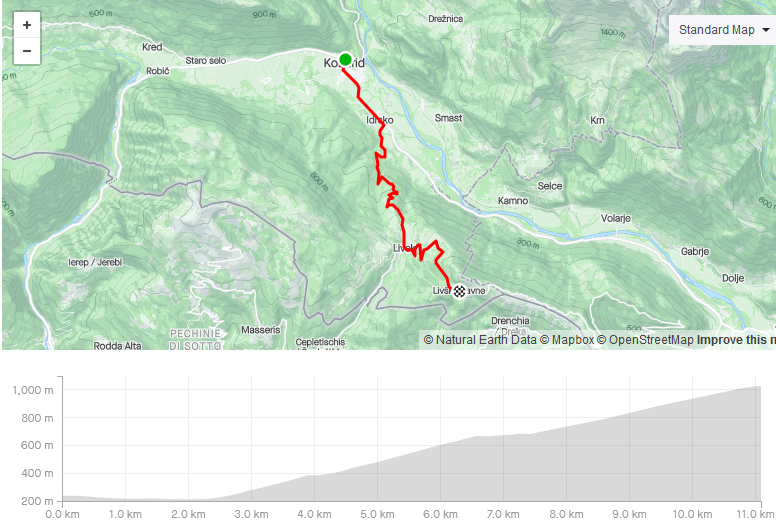 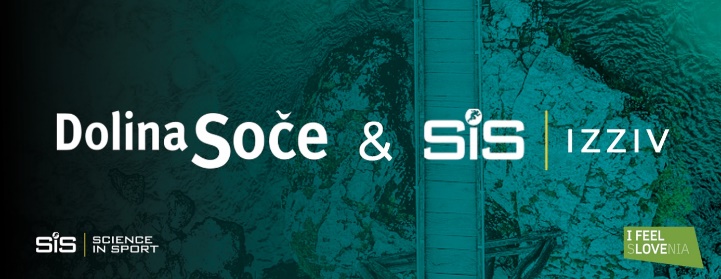 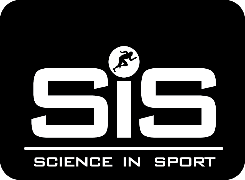 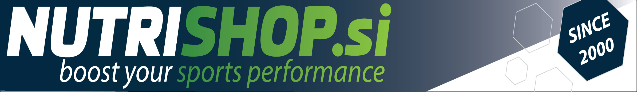 ORGANIZATOR Kolesarski klub Soča KobaridDATUM28.5.2022 ob 11h (start center Kobarida)PROGAKobarid - Idrsko (leteči start) - Livek – Livške ravneDOLŽINA PROGE11 kmVIŠINSKA RAZLIKA830 mKATEGORIJEAmater od 15 do 29 let Master A od 30 do 34 letMaster B od 35 do 39 letMaster C od 40 do 44 letMaster D od 45 do 49 letMaster E od 50 do 54 letMaster F od 55 do 59 letMaster G od 60 do 64 letMaster H od 65 do 69 letMaster I od 70 do 74 let
Master J od 75 let naprejŽenske A do 39 let
Ženske B od 40 do 49 let
Ženske C od 50 do 59 let
Ženske D od 60 let naprejKategorije U23 in Elite tekmujejo izven konkurence.ŠTARTŠtart za vse kategorije v centru Kobarida ob 11:00 uriPRIJAVEPrijave zbiramo na samem startu (center Kobarida) od 8:30 do 10:30, pred prijave na www.prijavim.se ŠTARTNINARAZGLASITEV REZULTATOVZnaša 20 eur in se poravna na prijavnem mestu na dan prireditve. Člani KK Soče s poravnano članarino 2022 imajo startnino  brezplačno.Razglasitev rezultatov bo ob 13:30  v vasi Livek (Nogometno igrišče) ŠD Livek, kjer bo tudi pogostitev.OSTALE DOLOČBETekmuje se po predpisih tehničnega pravilnika UCI in KZS ter določilih tega razpisa.Tekmovalci vozijo na lastno odgovornost.Organizator ne odgovarja za škodo, ki si jo tekmovalci povzročijo med seboj ali proti tretjim osebam.V soglasju z sodniškim zborom si organizator pridružuje pravico spremembe tega razpisa.Kolesarska čelada je OBVEZNA.
Tekmuje se po predpisih Tehničnega pravilnika UCI in KZS ter določilih tega razpisa. Tekmovalci so obvezani,
da se odzovejo na morebiten poziv na doping kontrolo. V času tekmovanja bo na trasi mobilna zapora ceste.
Med tekmovanjem smejo biti na progi le vozila, ki jih določi organizator, ter vozila policije. Vsi tekmovalci
vozijo na lastno odgovornost in so dolžni upoštevati cestno prometne predpise. S svojim startom se obvežejo, da bodo vozili v skladu s tem razpisom, v skladu s pravilniki KZS, po navodilih organizatorja, redarjev, sodnikov in policije. Organizator ne odgovarja za posledice, ki bi nastale zaradi nespoštovanja predpisov in navodil ob startu, kakor tudi ne za morebitno škodo, ki jo tekmovalci napravijo sebi, med seboj in proti tretji osebi. V soglasju s sodniškim zborom si organizator pridružuje pravico spremembe tega razpisa.NAGRADEPrvi trije v kategoriji prejmejo pokale ter medalje, ter praktične nagrade. Vsi tekmovalci prejmejo topel obrok.Proga:https://tinyurl.com/socasisizzivKontakne osebe:Matevž 031-645-312Peter 031-846-634